Agenda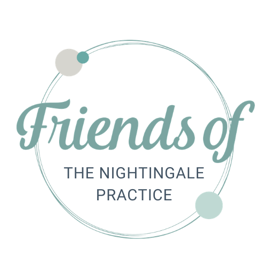 Friends of the Nightingale Practice feedback meetingThursday 17th August, 4:30pm – 5:15pmThis meeting will be held online on a Zoom call.Here is the link: https://us05web.zoom.us/j/4213368828?pwd=KzBSY3A1VEpOWkJYSk1uUlhnd01Ddz09The passcode to join the meeting: Meeting ID: 421 336 8828Passcode: dTuX2jFriends of Nightingale Practice: the role of a Patient Participation Group The role of a Patient Participation Group (PPG) is to act as a bridge between patients, carers and the practice. To help the group become more accessible to a wider range of patients, the name of the group has changed to be Friends of Nightingale Practice.What’s the purpose of this group?This group exists is to help ensure that all patient voices are heard about what matters most. Why? To deliver great care that meets needs of our community.What do we do at meetings? We listen to and discuss people’s feedback. We also discuss and plan activities and work to continue improving people’s experiences of care at The Nightingale Practice.How we work together:We bring a positive, curious attitudeWe are respectful and welcoming of everyoneWe keep to the agendaWe discuss personal issues outside the meeting with the Practice Manager or GPWe speak one at a timeWe listen to people’s feedback and experiences. We contribute our ideas, support and feedback.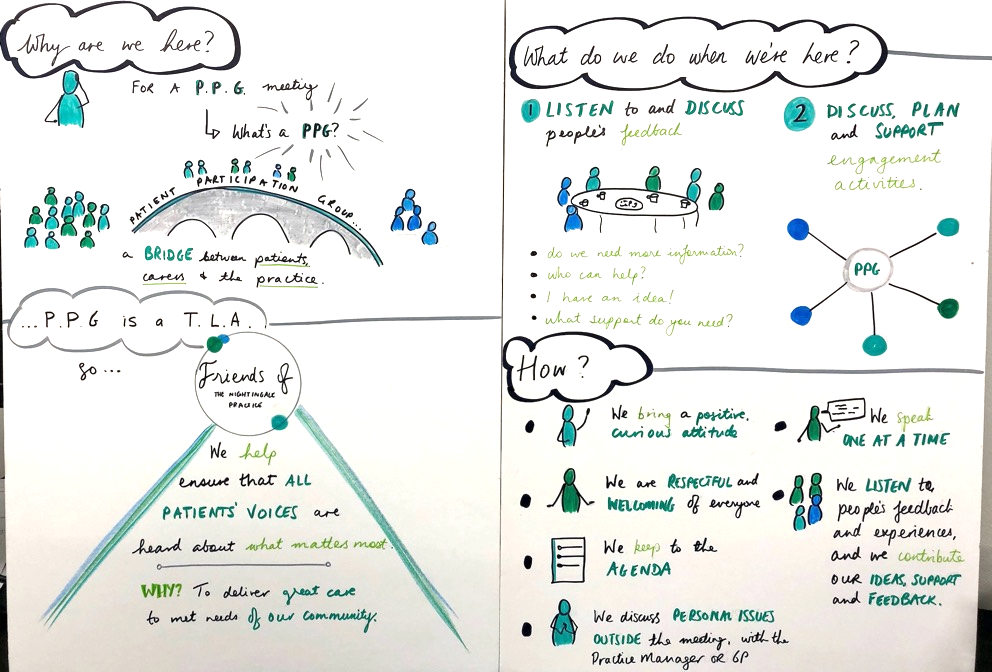 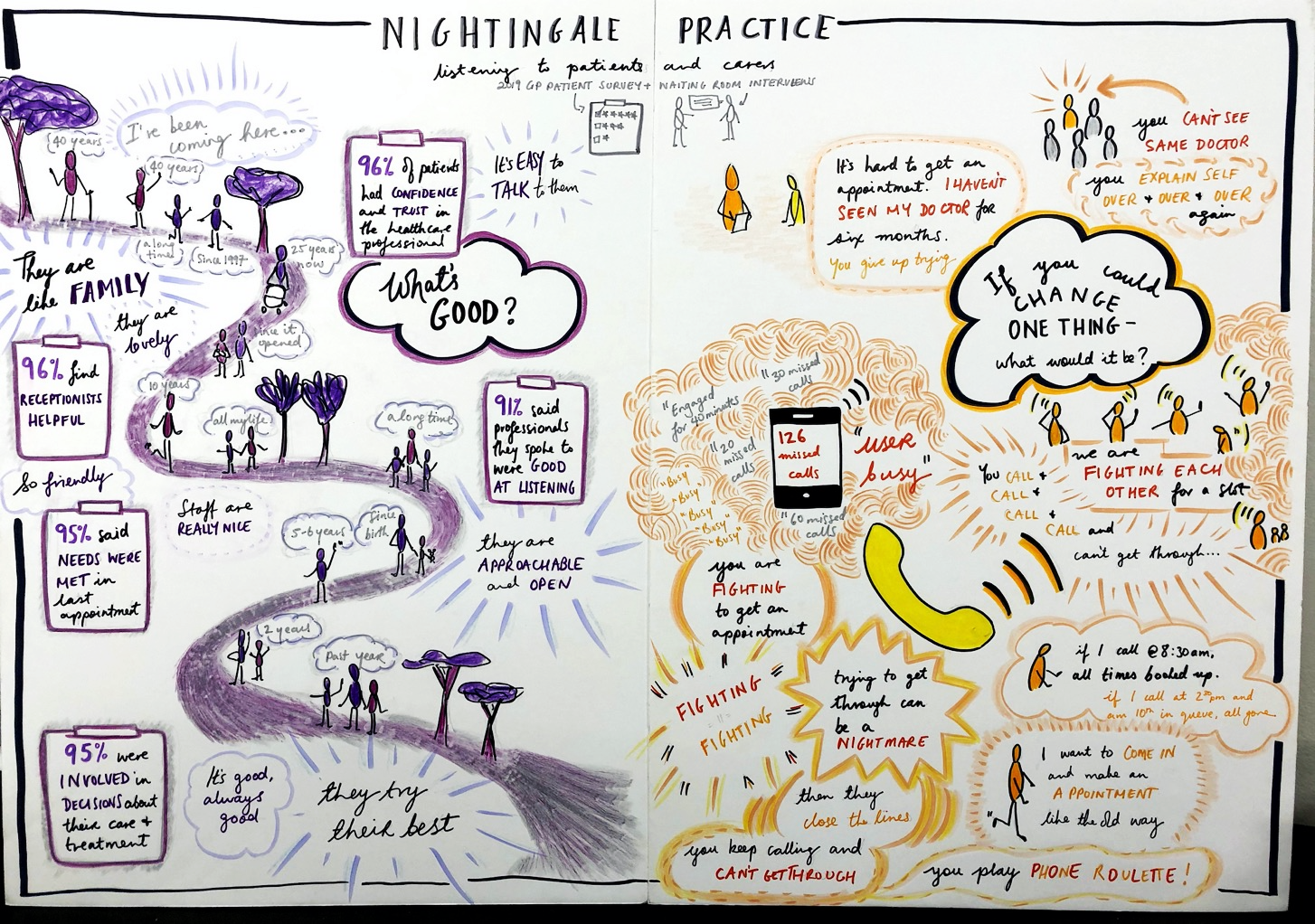 ItemTimingDescriptionPresenter4.30pm(5 mins)Welcome and introductionsWelcome and introductions1.4.35pm   (15 mins)2023 Patient survey results Dr Nisha PatelGP Partner3.4.50pm(15 mins)Cloud based telephony Dr Nisha Patel GP Partner4.5:05(10 mins)ICB Practice improvement funds Jill WhitePractice manager5.5:05(10 mins)A.O.B Summary & Close Jill White(Practice Manager)